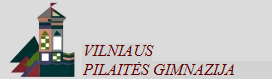 TĖVŲ DIENA (2016-11-24)LAIKAS: 18.00-20.30_________________________________________________________________________Eil.Nr.DalykasMokytojo vardas, pavardėKabinetasPastabosDalyvių skaičius1.DirektoriusZotikas Popovas1012.L.e.p.direktoriaus pavaduotoja ugdymui, skyriaus vedėjaRūta Pačkauskienė2024.Skyriaus vedėja (pagalba mokiniui)Laima Juškevičienė221L.e.p. skyriaus vedėja (matematika)Irena Medelinskaitė2105.Socialinis pedagogasVirginija Ratiukienė2236.PsichologasRasa Bubnienė2327.Anglų kalbaOksana Andrukonienė1477.Anglų kalbaRamutė Balčiūtė2067.Anglų kalbaDanutė Jankūnaitė2357.Anglų kalba Vida    Olchovič1347.Anglų kalbaJūratė Norkūnienė2037.Anglų kalbaAlytė Sandanavičienė2388.BiologijaVilma Jočienė2118.BiologijaIrena Balčiūnienė2249.ChemijaJolita Kniškienė2379.ChemijaEdita.Krunienė240paruošiamasis)10.DailėGiedrė Slavinskienė21911.EkonomikaRasa Juodviršienė13812.Dorinis ugdymasAušra Čiupkovienė21412.Dorinis ugdymasLaima Pranskūnaitė22213.FizikaAlma Paliulienė23013.FizikaAlina Žemaitaitienė22914.GeografijaVilma Pundienė22814.GeografijaDarius Česnavičius21315.InformatikaAudronė Niūniavienė24215.InformatikaSigita Pedzevičienė23616.IstorijaKornelijus Šinkūnas13616.IstorijaIrena Valušienė21616.IstorijaPaulius Bakanas20917.Kūno kultūraJūratė RaškauskienėSporto salė17.Kūno kultūraDaiva KapčinskienėSporto salė17.Kūno kultūraVirginija ŠniokienėSporto salė18.Lietuvių kalbaLina Gečienė23318.Lietuvių kalbaLaima Matijoškienė22018.Lietuvių kalbaMilda Minderienė22518.Lietuvių kalbaInga Masonaitė-Katilienė14618.Lietuvių kalbaJolanta  Šveckutė14519.MatematikaJulijus Kulviecas21519.MatematikaLaima Valienė14219.MatematikaLaima Visminienė21220.MuzikaJūratė Vanagienė20421.Rusų kalbaTatjana Piskunova24321.Rusų kalbaEirida Daukšienė24421.Rusų kalbaDanguolė Bučienė24522.Vokiečių kalbaGenoefa Galeckienėmokytojų kamb.23.TechnologijosEglė Bertulienė12523.TechnologijosAlbertas Klimavičius127